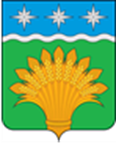 КЕМЕРОВСКАЯ ОБЛАСТЬ - КУЗБАСССовет народных депутатов Юргинского муниципального округа первого созыватридцатое заседаниеРЕШЕНИЕот 25 ноября 2021 года №  159 -НА О прогнозном плане приватизации муниципального имущества муниципального образования  Юргинский  муниципальный округ на 2022 годВ соответствии с Гражданским кодексом Российской Федерации,  Федеральным законом от 21.12.2001 № 178-ФЗ «О приватизации государственного и муниципального имущества»,   Федеральным законом от 06.10.2003 № 131-ФЗ «Об общих принципах организации местного самоуправления в Российской Федерации», Положением о порядке управления и распоряжения имуществом, находящимся в муниципальной собственности  Юргинского муниципального округа, утвержденным решением Совета народных депутатов Юргинского муниципального округа от 30.09.2021 № 148-НА, руководствуясь статьей 27 Устава Юргинского муниципального округа, Совет народных депутатов Юргинского муниципального округаРЕШИЛ:Утвердить Прогнозный план приватизации муниципального имущества муниципального образования Юргинского муниципального округа на 2022 год согласно Приложению к настоящему решению.Настоящее решение опубликовать в газете «Юргинские ведомости» и разместить в информационно – телекоммуникационной сети «Интернет» на официальном сайте администрации Юргинского муниципального округа.Настоящее решение вступает в силу с момента его официального опубликования в газете «Юргинские ведомости». 4. Контроль за исполнением  настоящего решения возложить на постоянную комиссию Совета народных депутатов Юргинского муниципального округа по бюджету, налогам, финансовой и экономической политике.Председатель Совета народных депутатов Юргинского муниципального округа                                                    И.Я. Бережнова                                                                   Приложение к решению                                                                          Совета народных депутатов                                                                                Юргинского муниципального округа от 25 ноября 2021 №159-НАПрогнозный план приватизации муниципального имущества муниципального образования Юргинского муниципального округа на 2022 годРеализация движимого имущества осуществляется по мере необходимости в течение 2022 года без включения в прогнозный план приватизации муниципального имущества муниципального образования  Юргинского муниципального округа на 2022 год.Глава Юргинского муниципального округа25 ноября   2021 года  Д.К. Дадашов№ п/пНаименование и краткая характеристикаАдресСпособ приватизацииПредполагаемый срок приватизации1.Нежилое зданиеКемеровская область, Юргинский район,п. Юргинский,ул. Садовая, д. 32аукцион, публичное предложение, продажа без объявления ценыI - IV квартал20222.Нежилое зданиеКемеровская область, Юргинский район, п.ст. Таскаево, ул. Железнодорожная, д. 10аукцион, публичное предложение, продажа без объявления ценыI - IV квартал20223.Нежилое помещение (Любаровский ФАП)Кемеровская область, Юргинский район, д. Любаровка, ул. Украинская, д. 31, пом. 1аукцион, публичное предложение, продажа без объявления ценыI - IV квартал20224.Нежилое помещение(Каипский ФАП)Кемеровская область, Юргинский район, д. Каип, ул. Центральная, д.77, пом.№1 аукцион, публичное предложение, продажа без объявления ценыI - IV квартал20225.ТП №375/25 кВА Ф-10-3-Л ПС 31 Разъезд тяг.Кемеровская область, Юргинский  район, п. Линейныйаукцион, публичное предложение, продажа без объявления ценыI - IV квартал20226.Трансформаторная подстанция ТП-230пКемеровская область, Юргинский  район, д. Юрмановоаукцион, публичное предложение, продажа без объявления ценыI - IV квартал20227.Нежилое зданиеКемеровская область, Юргинский район, д. Митрофаново, ул. Центральная, д. 3Ааукцион, публичное предложение, продажа без объявления ценыI - IV квартал2022